Supervised Internship ExperiencesM.Ed. Student Affairs -- Evaluation of Student’s Internship ExperiencesStudent Intern Name (Last, First, MI):         		NAU ID:         Program Name: 	M.Ed. Student Affairs		Campus:  Evaluation Date:   Faculty Supervisor’s Name:         Agency Supervisor’s Name:         	Agency Name:         Agency Address:         Person completing this document:     	Start Date of Placement:   Completion Date of Placement: Number of Hours:         The Agency Supervisor and the Student Intern will each complete one of these forms and share the ratings with each other and the Faculty Supervisor. The completed evaluation forms will be provided to the Faculty Supervisor upon completion of the internship.  The same form will be used for both the mid-point and final evaluations.  Please use the following rating scales during the evaluation process.S		(Superior) - Consistently exhibits skills and knowledge that are superior for a student intern.AA	(Above Average) - Consistently exhibits skills and knowledge that are above average for a student intern.A		(Average) - Consistently exhibits skills and knowledge that are average for a student intern.NI		(Needs Improvement) - Consistently exhibits skills and knowledge that need to be improved.U		(Unsatisfactory) - Consistently exhibits skills and knowledge that are unsatisfactory for a student intern.Work Skills:	Mid-point	Final  1.  Plans and organizes time effectively.	     		           2.  Produces accurate, neat, thorough work.	     		           3.  Expresses self well in oral & written work.	     		           4.  Is punctual and dependable.	     		           5.  Works harmoniously with coworkers.	     		           6.  Responds well to supervision.	     		           7.  Adheres to agency policies & procedures.	     		         Professional Counselor Skills:	Mid-Point		FinalIntake Interviewing		     			     Examples:      9.	Individual Counseling		     			     	Examples:      10. Group Counseling		     			     	Examples:      11. Testing and Assessment		     			     Examples:      12.	Report Writing		     			     Examples:      13. Consultation		     			     Examples:      14. Family/Couple Counseling		     			     Examples:      15. Psycho/Educational Activities		     			     Examples:      16. Career Counseling		     		    	     Examples:      17. Case Conference/Staff Presentation		     		   	      Examples:      18.  Applies research skills in developing treatment plans:	     		    	     	       Examples:      19. Ethical and Professional Skills		     		   	      Examples:      20. Ability to work with diverse populations		     		    	     Examples:      21. Other Skills:		     		    	     Examples:      22. Over-All Evaluation:			     		   	      Mid-Point Evaluation:Strengths of the Intern:1.	     2.	     3.	     4.	     5.	     Areas to Improve:	1.	     	Activities to improve this area:      2.	     	Activities to improve this area:      3.	     	Activities to improve this area:      4.	     	Activities to improve this area:      5.	     	Activities to improve this area:      Final Evaluation:Strengths of the Intern:1.	     2.	     3.	     4.	     5.	     Areas to Improve:	1.	     	Activities to improve this area:      2.	     	Activities to improve this area:      3.	     	Activities to improve this area:      4.	     	Activities to improve this area:      5.	     	Activities to improve this area:      Rater’s Signature: ___________________________________  Date:______________Rater’s Degree:         	Rater’s Credential:          of EducationDepartment of Educational Psychology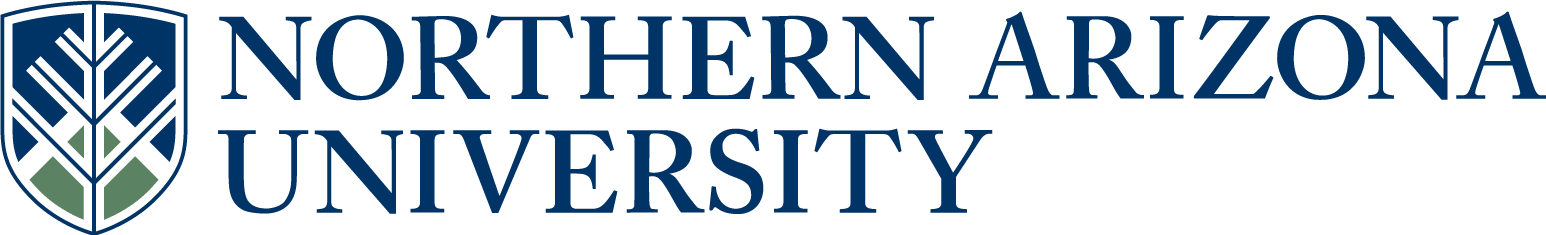 